T . C .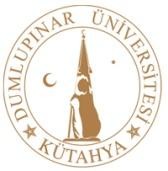 KÜTAHYA DUMLUPINAR ÜNİVERSİTESİYABANCI DİLLER YÜKSEKOKULUİNGİLİZCE MÜTERCİM VE TERCÜMANLIK BÖLÜMÜ(*) Öğrenci bu bölümü doldurduktan ve Komisyon Onayı kısmını onaylattıktan sonra fotoğrafımühürlenecektir.Staj yapılan kurum tarafından doldurulacak kısım(**) Stajyerden sorumlu kişi//kurum yetkilisinin değerlendirme ile ilgili daha özel açıklamalar yapması gerekirse arka sayfa kullanılabilir.Staj Komisyonu tarafından doldurulacak kısım(***) Gerekçeli rapor verilmelidir.Önemli Not: Staj Değerlendirme Belgesi’nin 2. bölümü stajyerden sorumlu eğitici personel tarafından doldurulup imzalandıktan sonra, işletme yetkilisi tarafından onaylanacak ve ağzı mühürlü kapalı zarf içinde posta veya öğrenci eliyle Bölüm Başkanlığına gönderilecektir.Değerlendirme: A – Pekiyi, B – İyi, C – Orta, D – Yeterli, F – Yetersiz. Staj yapılan kurumun veya staj komisyonunun değerlendirme notlarından herhangi birisi F ise öğrencinin stajı iptal olur.Staj Komisyonun kurumun yaptığı değerlendirmeyi de göz önüne alarak yapmış olduğu değerlendirmede her bir D için toplam iş gününün %20’si, her bir C için ise toplam iş gününün %10’u geçersiz sayılır.ÖĞRENCĠNĠNAdı SoyadıFotoğraf MühürlenecekÖĞRENCĠNĠNBölümüFotoğraf MühürlenecekÖĞRENCĠNĠNNumarasıFotoğraf MühürlenecekÖĞRENCĠNĠNYarıyılıFotoğraf MühürlenecekÖĞRENCĠNĠNDoğum Yeri - TarihiFotoğraf MühürlenecekÖĞRENCĠNĠNStaj Grubu - SüresiFotoğraf MühürlenecekSTAJ YAPILAN KURUMUNAdıSTAJ YAPILAN KURUMUNAdresiSTAJ YAPILAN KURUMUNStajın Başladığı TarihDeğerlendirme(**)ABCDFSTAJ YAPILAN KURUMUNStajın Bittiği Tarihİşe DevamSTAJ YAPILAN KURUMUNÇalışılan İş Günü SayısıÇalışkanlığıSTAJ YAPILAN KURUMUNÇalıştığı Kısımlar ve Çalışma SüreleriÇalıştığı Kısımlar ve Çalışma SüreleriÇalıştığı Kısımlar ve Çalışma Süreleriİşi Vaktinde ve Tam YapmasıSTAJ YAPILAN KURUMUNÇalıştığı Kısımlar ve Çalışma SüreleriÇalıştığı Kısımlar ve Çalışma SüreleriÇalıştığı Kısımlar ve Çalışma SüreleriAmirlerine Karşı DavranışıSTAJ YAPILAN KURUMUNÇalıştığı Kısımlar ve Çalışma SüreleriÇalıştığı Kısımlar ve Çalışma SüreleriÇalıştığı Kısımlar ve Çalışma SüreleriDiğer Çalışanlara Karşı DavranışıSTAJ YAPILAN KURUMUNÇalıştığı Kısımlar ve Çalışma SüreleriÇalıştığı Kısımlar ve Çalışma SüreleriÇalıştığı Kısımlar ve Çalışma SüreleriGenel DeğerlendirmeKONTROL EDEN MÜHENDĠSĠNAdı SoyadıAdı SoyadıONAY(Kurum Yetkilisi)(Kurum Mührü veya Kaşesi)ONAY(Kurum Yetkilisi)(Kurum Mührü veya Kaşesi)ONAY(Kurum Yetkilisi)(Kurum Mührü veya Kaşesi)ONAY(Kurum Yetkilisi)(Kurum Mührü veya Kaşesi)ONAY(Kurum Yetkilisi)(Kurum Mührü veya Kaşesi)KONTROL EDEN MÜHENDĠSĠNGörevi/Unvanı/Oda Sicil No veya Diploma NoGörevi/Unvanı/Oda Sicil No veya Diploma NoONAY(Kurum Yetkilisi)(Kurum Mührü veya Kaşesi)ONAY(Kurum Yetkilisi)(Kurum Mührü veya Kaşesi)ONAY(Kurum Yetkilisi)(Kurum Mührü veya Kaşesi)ONAY(Kurum Yetkilisi)(Kurum Mührü veya Kaşesi)ONAY(Kurum Yetkilisi)(Kurum Mührü veya Kaşesi)KONTROL EDEN MÜHENDĠSĠNTarihTarihONAY(Kurum Yetkilisi)(Kurum Mührü veya Kaşesi)ONAY(Kurum Yetkilisi)(Kurum Mührü veya Kaşesi)ONAY(Kurum Yetkilisi)(Kurum Mührü veya Kaşesi)ONAY(Kurum Yetkilisi)(Kurum Mührü veya Kaşesi)ONAY(Kurum Yetkilisi)(Kurum Mührü veya Kaşesi)KONTROL EDEN MÜHENDĠSĠNİmzaİmzaONAY(Kurum Yetkilisi)(Kurum Mührü veya Kaşesi)ONAY(Kurum Yetkilisi)(Kurum Mührü veya Kaşesi)ONAY(Kurum Yetkilisi)(Kurum Mührü veya Kaşesi)ONAY(Kurum Yetkilisi)(Kurum Mührü veya Kaşesi)ONAY(Kurum Yetkilisi)(Kurum Mührü veya Kaşesi)DeğerlendirmeDeğerlendirmeABCDFSONUÇSONUÇSONUÇStaj Raporunun DüzenlenmesiStaj Raporunun DüzenlenmesiTAMAMITAMAMIKISMEN KABUL EDİLEN STAJIN GEÇERLİ GÜN SAYISI(***)Konuların İncelenmesiKonuların İncelenmesiKABULGEÇERSİZ(***)KISMEN KABUL EDİLEN STAJIN GEÇERLİ GÜN SAYISI(***)Mülakat PuanıMülakat PuanıKABULGEÇERSİZ(***)KISMEN KABUL EDİLEN STAJIN GEÇERLİ GÜN SAYISI(***)Staj Olarak Kabul Edilen Gün SayısıStaj Olarak Kabul Edilen Gün SayısıStaj Olarak Kabul Edilen Gün SayısıStaj Olarak Kabul Edilen Gün SayısıStaj Olarak Kabul Edilen Gün SayısıStaj Olarak Kabul Edilen Gün SayısıStaj Olarak Kabul Edilen Gün SayısıKOMİSYON ÜYELERİKOMİSYON ÜYELERİKOMİSYON ÜYELERİKOMİSYON ÜYELERİKOMİSYON ÜYELERİKOMİSYON ÜYELERİKOMİSYON ÜYELERİİMZAİMZAONAYTarih(Bölüm Başkanı)Adı Soyadı (Başkan)ONAYTarih(Bölüm Başkanı)Adı SoyadıONAYTarih(Bölüm Başkanı)Adı SoyadıONAYTarih(Bölüm Başkanı)